Sports and Activity Leader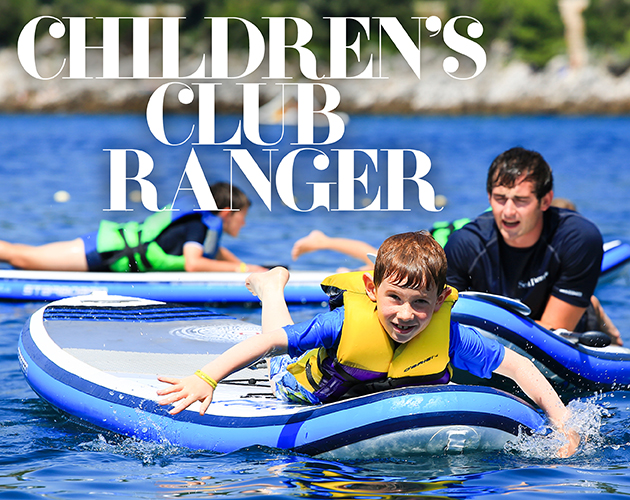 Do you have a passion for sports and the outdoors?Love working with children and young people?Fancy a change of scenery to some of the most beautiful locations in the world?This might be the job for you!!You will be part of the Children’s Club Team delivering a variety of sports focused activities on and off site! Whether a game of basketball or water polo challenge in the pool, our Activity Leaders are enthusiastic and motivated, providing a fun and varied activity programme! In your spare time you will be exploring hidden beaches, seeking out unspoilt villages and enjoying the delicacies and culture!Main ResponsibilitiesEnsure that guests and their children benefit from the highest level of childcare. Plan a variety of age appropriate and group size outdoor activities each week. Provide a service an attitude where ‘nothing is too much trouble’!Essential RequirementsExperience working with children aged 5-13 in a sports coaching/activity environmentSports Coaching or Activity leadership qualificationsAbility to work in a teamKnowledge of safety proceduresFull, clean, driving licenseExpectationsPassion for working with childrenSelf-motivated, safety conscious PassionateTeam playerOutgoing natureProfessional demeanorStrong swimmerCreativityPositive attitude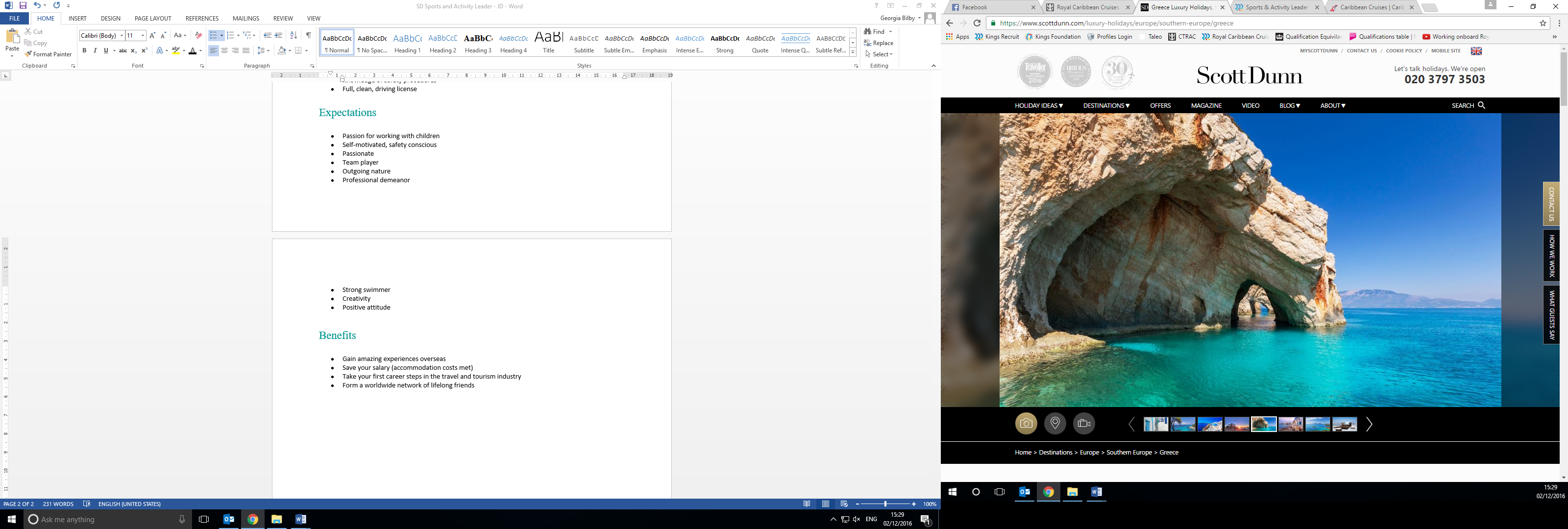 BenefitsGain amazing 	experiences overseasSave your salary 	(accommodation costs met)Take your first career steps in 	the travel and tourism industryForm a worldwide network of 	lifelong friends